Residence Hall and Apartment Damage Appeals Form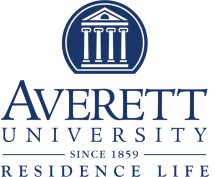 Directions:          If your student account has been charged with damage-fees related to		 your residence hall room/apartment and/or check-in/out, and you wish to	 appeal any or all charges, please complete the following form by the		 deadline listed below andEmail to:    Kyle Patterson, Director of Housing and Residence Life        Email: Kpatterson@averett.eduDeadline to submit an appeal of damages or fees for consideration is:Form must be postmarked NO LATER than Friday, June 15, 2018STOP!!! – Before you fill out this form – Contact Residence Life at 434 791-5622for an itemized list of charges so you know what you are appealing.You must check the reason for your appeal below AND provide detailed information in the space provided on the back of this form. Without detailed information, reviewing your appeal will be very difficult or impossible, and may be denied.  Damaged at move-in (Things to include in your appeal - Who checked you into your room and how did you report this at the beginning of the year/semester) Room Conditions at check-in will be verified with the Room Condition Report (RCR) you signed at check-in. Damaged by roommate(s) (Things to include in your appeal - indicate below the name of said roommate responsible and specifics as to how you believe said roommate is responsible i.e. – his/ her side of the room. There must be substantial proof verses “he/she said”.  Your roommate(s) and/or the responsible person(s) will be contacted and must submit something in writing stating their responsibility before a charge will be adjusted on your account. Damage or repair was reported in an appropriate time frame (not at checkout), directly to Maintenance-Housekeeping through the Maintenance Fixit TMA system and was never repaired (Things to include in your appeal -Please indicate when/how you submitted this request. If you did not submit the request, who did on your behalf?  Indicate any follow-up attempts you made and specifics – include name of person you followed up with and approximate date) If you submitted a work request, we will have this on record. All maintenance and housekeeping requests sent through the TMA system are traceable. Other:  (Including check-out fines-fees) Please Explain your reasons for appeal in the space providedPlease Provide Specific Information to assist us in reviewing your appeal:Attach any additional information you wish to provide for considerationStudent Signature: 		Date:  	*** We will not be able to remove damages/cleaning fees in common areas or shared between roommates-apartment mates without adequate proof to charge the other student(s) account(s). ALL residents of a room/apartment are responsible for shared spaces according to the Student Handbook and Housing Contract.Student Name:Student ID Number:Student ID Number:Student ID Number:Student ID Number:Cell Phone #:Email Address:Email Address:Email Address:Room/Apartment Assignment 2017-18:Room/Apartment Assignment 2017-18:Did you move rooms/apartments during the academic year?Did you move rooms/apartments during the academic year?Did you move rooms/apartments during the academic year?Did you move rooms/apartments during the academic year?If Yes – What room/apartment did you begin the 17-18 year in:If Yes – What room/apartment did you begin the 17-18 year in:If Yes – What room/apartment did you begin the 17-18 year in:If Yes – What room/apartment did you begin the 17-18 year in:If Yes – What room/apartment did you begin the 17-18 year in:Damages/Fees you wish to appeal: Please check all that apply belowDamages/Fees you wish to appeal: Please check all that apply belowDamages/Fees you wish to appeal: Please check all that apply below Damaged/Missing Furniture Damaged/missing blinds Cleaning Fees Cleaning Fees Furniture assembly/reinstall Broken windows/ceiling tiles Other Other Improper Checkout Fee Missing Key Charge Common Area Charges Common Area Charges Late Checkout feesReason for Appeal:  Please Check all that apply below AND provide details in writing